2 Week Independent Learning plan Week 9 and 10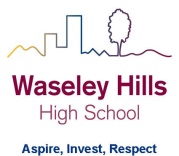 6th July to 15th JulySubject: 	ICT		Year:		10		Topic/theme: Revision 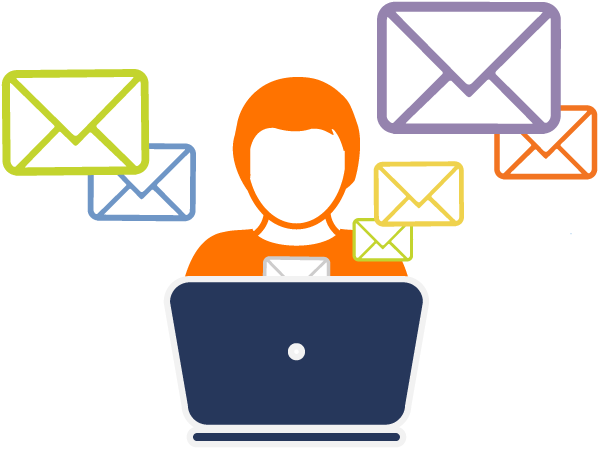 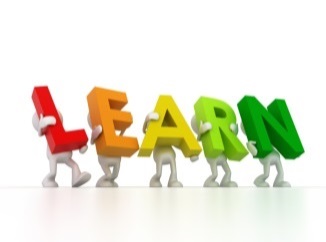 Three stages to online learning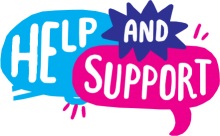 We are here to help you within school opening hours:Learning tasks for this fortnight: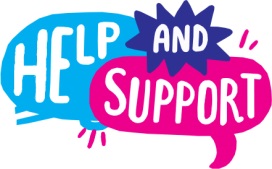 Need help?HomeAccess+ https://facility.waseley.networcs.net/HAP/login.aspx?ReturnUrl=%2fhap (use your normal school username and password).Pupil and parent help page:  https://www.waseleyhills.worcs.sch.uk/coronavirus-independent-learning/help-for-parents-and-pupils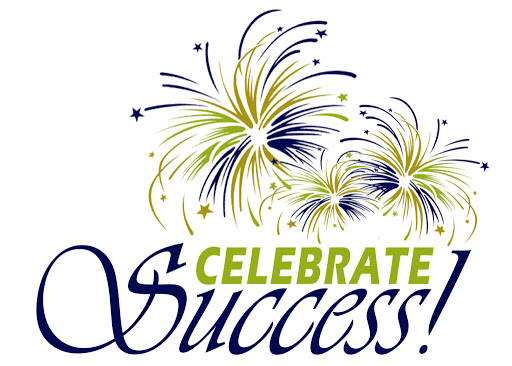 Fancy showing your best work off?You can email a photo of you doing something great, or an example of your best piece of work to your Head of Year for our celebrations assemblies when we return.  Yr 7 please email Mrs Williams at jewilliams@waseleyhills.worcs.sch.uk Yr 8 please email Mrs Bridgeman at jbridgeman@waseleyhills.worcs.sch.ukYr 9 please email Mrs Bradley at kjbradley@waseleyhills.worcs.sch.ukYr 10 please email Mr Jones at djones@waseleyhills.worcs.sch.ukPlease keep your work organised in subjects as we are excited to see what you have achieved and reward you for it when we return.Stage One – Reading TaskStage Two – Completing TasksStage Three – Assessing your learning and feedbackRead the lessons in the table below.  Think about what you need to learn from the task. It may help to look at the other lessons too as this will show you where your learning is heading.  Find the resources you need.  In some instances you may need to log into HomeAccess+ and find the file on the coursework drive (S).  Login with your normal school username and password.  Use the resource as described to complete the suggested task.  Reflect on the teacher’s question.Click here for HomeAccess+ driveClick here for help with accessing HomeAccess+At the end of the two weeks you will be set a task by your teacher on Show My Homework.  This is submitted in SMHWK.   This task will assess your learning and allow us to give you feedback.These assessment tasks are optional but submitting them is very helpful for you and your teacher to understand what you have learnt.Email your teacherJoin your teacher for a support chat sessionRing school receptionYou can now email your teacher using your Office 365 email address. You can also email Mr Baker or the Subject Leader using the contact info above (top right). You will also receive an invite during the two week period to join an online support chat with your teacher.Call 0121 4535211 within school hours. They will email your teacher and ask them to contact you.Lesson Aim:What you need to take from this lesson Resource(s) to use:Hyperlinks to videos etcHomeAccess+ file locationSuggested task:1Project life cycle and its importance https://opentextbc.ca/projectmanagement/chapter/chapter-3-the-project-life-cycle-phases-project-management/What is the purpose of project life cycle?How many stages are there? Draw project life cycle 2Explain the purpose to SMART targets and Planning Tools, provide relevant exampleshttps://www.professionalacademy.com/blogs-and-advice/what-are-smart-objectives-and-how-do-i-apply-themWhat do each of the letters mean?Why do project leaders set SMART targets? List the different project planning tools you have learntExplain the benefits and drawbacks to each 3 Explain the purpose of databases and compare with spreadsheet Explain the difference between primary and secondary researchWhat is the purpose of databases?How does it compare to spreadsheet?Define:FieldsRecordsData typesQueriesData entry form Provide examples of bothProvide benefits and drawbacks to these methodsWhat is the purpose of BIG DATA     4Understand the purpose and functionality of a range of computer systems https://www.datastor-ne.com/digital-vs-paper-based-document-storage/Provide benefits and drawbacks of the following:TabletsDesktop computersMobile phonesSmart watches Laptops 5Compare online storage and paper-based storage Explain the different legislations and their purpose What are the benefits and drawbacks of storing data onlineExplain the purpose to the following legislation:Computer Misuse ActGDPR Health and Safety Copyright and Patents Act How will we assess you learning?Years 7 and 8: Pupils will be set an interactive quiz using this information on Show My Homework or asked to submit a piece of work such as a photograph of art work.Year 9 to 11: Pupils may be set an interactive quiz or a written task via Show My Homework.How will we assess you learning?Years 7 and 8: Pupils will be set an interactive quiz using this information on Show My Homework or asked to submit a piece of work such as a photograph of art work.Year 9 to 11: Pupils may be set an interactive quiz or a written task via Show My Homework.How will we assess you learning?Years 7 and 8: Pupils will be set an interactive quiz using this information on Show My Homework or asked to submit a piece of work such as a photograph of art work.Year 9 to 11: Pupils may be set an interactive quiz or a written task via Show My Homework.How will we assess you learning?Years 7 and 8: Pupils will be set an interactive quiz using this information on Show My Homework or asked to submit a piece of work such as a photograph of art work.Year 9 to 11: Pupils may be set an interactive quiz or a written task via Show My Homework.